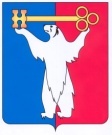 АДМИНИСТРАЦИЯ ГОРОДА НОРИЛЬСКАКРАСНОЯРСКОГО КРАЯРАСПОРЯЖЕНИЕ 11.12.2019	    г. Норильск                                		      № 6465О внесении изменений в распоряжение Администрации города Норильска от 10.04.2014 №1847 В связи с внутриструктурными изменениями в Администрации города Норильска, на основании Положения об Управлении городского хозяйства Администрации города Норильска, утвержденного распоряжением Администрации города Норильска от 23.10.2019 №5620, учитывая Устав МКУ «Управление жилищно-коммунального хозяйства», утвержденный распоряжением начальника Управления имущества Администрации города Норильска от 15.10.2019 № 150-295, Внести в распоряжение Администрации города Норильска от 10.04.2014 №1847 «Об организации мониторинга состояния сетей тепло-, водоснабжения, находящихся в собственности муниципального образования город Норильск» (далее – Распоряжение) следующие изменения:В пункте 1 Распоряжения слова «Управления городского хозяйства Администрации города Норильска» заменить словами «муниципального казенного учреждения «Управление жилищно-коммунального хозяйства»».Пункт 2 Распоряжения изложить в следующей редакции: «2. Определить директора муниципального казенного учреждения «Управление жилищно-коммунального хозяйства» ответственным за организацию работы по сбору информации о состоянии сетей тепло-, водоснабжения, находящихся в собственности муниципального образования город Норильск.».Пункт 3 Распоряжения изложить в следующей редакции: «3. Рекомендовать руководителям управляющих организаций, осуществляющих свою деятельность на территории муниципального образования город Норильск, производить действия, предусмотренные Порядком, утвержденным пунктом 1 настоящего распоряжения».2. Внести в Порядок взаимодействия Управления городского хозяйства Администрации города Норильска и организаций, обслуживающих объекты жилищно-коммунального хозяйства муниципального образования город Норильск, при осуществлении мониторинга состояния сетей тепло-, водоснабжения, находящихся в собственности муниципального образования город Норильск, утвержденный Распоряжением Администрации города Норильска от 10.04.2014 №1847 (далее - Порядок) следующие изменения:2.1. В наименовании и по всему тексту Порядка, включая приложения к Порядку, слова «Управление городского хозяйства Администрации города Норильска» в соответствующих падежах заменить словами «муниципальное казенное учреждение «Управление жилищно-коммунального хозяйства»» в соответствующих падежах.2.2. Пункт 2 Порядка изложить в следующей редакции: «2. Настоящий Порядок устанавливает порядок взаимодействия муниципального казенного учреждения «Управление жилищно-коммунального хозяйства» и МУП «Коммунальные объединенные системы», управляющих организаций, осуществляющих свою деятельность на территории муниципального образования город Норильск (далее – Предприятия), при произведении сбора и обмене информацией о   текущем состоянии сетей тепло-, водоснабжения МО г. Норильск.».2.3. В пункте 3.3 Порядка слово «энергетики» заменить словами «городского хозяйства».3. Разместить настоящее распоряжение на официальном сайте муниципального образования город Норильск.И.о. Главы города Норильска						           А.В. Малков